MODELLO DI REQUISITI FUNZIONALI		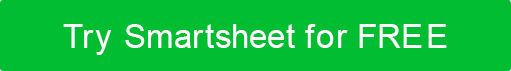 REQUISITI FUNZIONALIAUTORE00/00/0000Versione 0.0.0Documento sui requisiti funzionaliMemorandum di autorizzazioneHo valutato attentamente il Documento sui Requisiti Funzionali per il < nome del progetto >.CERTIFICAZIONE DI GESTIONE - Si prega di verificare la dichiarazione appropriata.______ Il documento è accettato. ______ Il documento viene accettato in attesa delle modifiche rilevate.______ Il documento non è accettato.Accettiamo pienamente le modifiche come miglioramenti necessari e autorizziamo l'avvio del lavoro per procedere.  Sulla base della nostra autorità e del nostro giudizio, il funzionamento continuo di questo sistema è autorizzato.____________________________________________________NOMEDATA		Responsabile di progetto____________________________________________________NOME 		DATADirettoreAggiungere altri nomi e ruoli in base alle esigenze. 1.0INTRODUZIONE4		1.1Scopo4		2.0PANORAMICA	 DEI REQUISITI AZIENDALI4	3.0COMPONENTI	 FUNZIONALI E IMPATTO SUGLI UTENTI4	3.1Suggerimenti	 di usabilità4	3.1Riquisiti	 di prestazione4	3.1Suggerimenti	 di 	supporto43.1Riquisiti	 di sicurezza4	3.1Comprensioni	 per l'interfaccia4	3.1Sumptions	 / Constraints4	4.0SUPERITI	 DI CONFORMITÀ5	4.1Sumptions	 / Constraints5	APPENDICE A: RIFERIMENTIAPPENDICE B: TERMINI CHIAVEINTRODUZIONE1.1UsoFornire lo scopo del documento Requisiti funzionali, su misura per soddisfare le esigenze del progetto specifico. panoramica dei requisiti aziendaliQuali requisiti aziendali soddisferà il lavoro di progetto?  Come / dove il prodotto di progetto si inserirà in qualsiasi requisito esistente?2.1Sumptions e vincoli	Dettaglia tutte le ipotesi / vincoli relativi alla panoramica dei requisiti aziendali.requisiti funzionali e impatto sull'utenteCome saranno soddisfatti i requisiti dell'utente? 3.1Suggerimenti	 di usabilitàDiscutere la facilità di apprendimento, l'efficienza delle attività, la facilità d'uso, l'aspetto, ecc. 3.2Riquisiti di prestazioneDiscutere di affidabilità, velocità, sicurezza, precisione, scalabilità, ecc. 3.3Suddissi di supportoDiscutere di formazione, documentazione, personale, attrezzature, strutture, ecc. 3.4Requisiti di sicurezzaDiscutere l'ID utente, l'autenticazione, la privacy, i controlli di sicurezza, ecc. 3.5Componenti di interfacciaDiscutere la navigazione, la funzionalità, la posizione degli elementi dell'interfaccia, il display, ecc. 3.6Sumptions / VincoliDettagliare tutte le ipotesi / vincoli relativi ai requisiti funzionali e agli impatti degli utenti.Requisiti di conformità4.1Sumptions	 / VincoliDettagliare tutte le ipotesi / vincoli relativi ai requisiti di conformità.APPENDICE A: RIFERIMENTIDi seguito sono elencati tutti i documenti a cui si fa riferimento in questo documento sui requisiti funzionali.APPENDICE B: TERMINI CHIAVEDi seguito sono elencate le definizioni dei termini pertinenti a questo documento sui requisiti funzionali.CRONOLOGIA DELLE VERSIONICRONOLOGIA DELLE VERSIONICRONOLOGIA DELLE VERSIONICRONOLOGIA DELLE VERSIONICRONOLOGIA DELLE VERSIONIVERSIONEAPPROVATO DADATA DI REVISIONEDESCRIZIONE DEL CAMBIAMENTOAUTOREREFERENZEREFERENZEREFERENZENOME DEL DOCUMENTODESCRIZIONEUBICAZIONETERMINI CHIAVETERMINI CHIAVETERMINEDEFINIZIONEDISCONOSCIMENTOTutti gli articoli, i modelli o le informazioni fornite da Smartsheet sul sito Web sono solo di riferimento. Mentre ci sforziamo di mantenere le informazioni aggiornate e corrette, non rilasciamo dichiarazioni o garanzie di alcun tipo, esplicite o implicite, circa la completezza, l'accuratezza, l'affidabilità, l'idoneità o la disponibilità in relazione al sito Web o alle informazioni, agli articoli, ai modelli o alla grafica correlata contenuti nel sito Web. Qualsiasi affidamento che fai su tali informazioni è quindi strettamente a tuo rischio.